Juice Pulp Muffins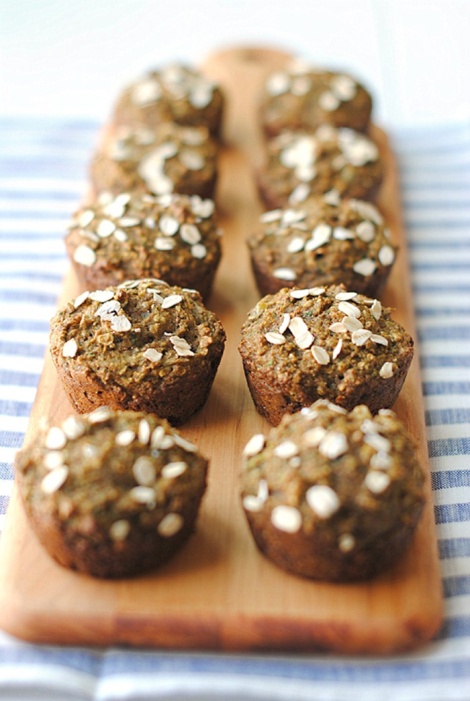 PRINTRecipe adapted from Never HomemakerServes: 24 muffins (make 3 batches for a salad bar)Can make ahead and freeze :-)INGREDIENTS3 cups whole wheat flour¼ cup flax seed meal½ tsp. salt1 Tbsp baking powder1 tsp. cinnamon½ tsp. nutmeg2 cups fruit/veggie pulp  ½ cup plain Greek yogurt1 cup apple sauce½ cup maple syrup or honey1 tsp. vanilla extractOptional...other things like frozen raspberries, raisins, chocolate chipsINSTRUCTIONSPreheat oven to 350 degrees F.In a large bowl, combine the flour, flax meal, salt, baking powder, cinnamon and nutmeg together. Then add in the pulp followed by the yogurt, apple sauce, maple syrup/honey and vanilla extract.Mix until just combined and add more apple sauce if too thick.Add batter to lined muffin tins. Bake for 20 to 25 minutes. Muffins will be done when a toothpick inserted into the middle comes out clean. Enjoy!